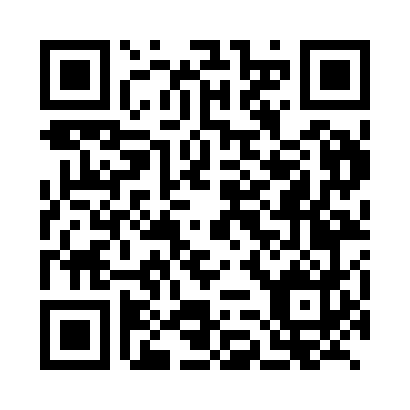 Prayer times for Krajna, SloveniaMon 1 Apr 2024 - Tue 30 Apr 2024High Latitude Method: Angle Based RulePrayer Calculation Method: Muslim World LeagueAsar Calculation Method: HanafiPrayer times provided by https://www.salahtimes.comDateDayFajrSunriseDhuhrAsrMaghribIsha1Mon4:496:351:005:287:259:052Tue4:476:3312:595:297:279:063Wed4:446:3112:595:307:289:084Thu4:426:2912:595:317:299:105Fri4:406:2712:585:327:319:116Sat4:376:2512:585:337:329:137Sun4:356:2312:585:347:339:158Mon4:336:2112:585:357:359:179Tue4:306:1912:575:367:369:1910Wed4:286:1712:575:377:389:2011Thu4:256:1512:575:387:399:2212Fri4:236:1312:565:397:409:2413Sat4:216:1212:565:407:429:2614Sun4:186:1012:565:407:439:2815Mon4:166:0812:565:417:449:3016Tue4:136:0612:565:427:469:3117Wed4:116:0412:555:437:479:3318Thu4:086:0212:555:447:489:3519Fri4:066:0112:555:457:509:3720Sat4:045:5912:555:467:519:3921Sun4:015:5712:545:477:529:4122Mon3:595:5512:545:477:549:4323Tue3:565:5412:545:487:559:4524Wed3:545:5212:545:497:579:4725Thu3:515:5012:545:507:589:4926Fri3:495:4912:545:517:599:5127Sat3:465:4712:535:528:019:5328Sun3:445:4512:535:528:029:5529Mon3:425:4412:535:538:039:5730Tue3:395:4212:535:548:0510:00